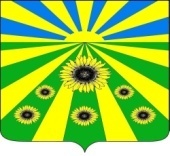 ПОСТАНОВЛЕНИЕАДМИНИСТРАЦИИ РАССВЕТОВСКОГО СЕЛЬСКОГО ПОСЕЛЕНИЯ СТАРОМИНСКОГО РАЙОНАОт 06.07.2020                                                                                            № 67п.РассветОб отмене постановлений администрации Рассветовского сельского поселения Староминского района от 01 июня 2020 года № 46 «Об утверждении Порядка осуществления инвентаризации и ведения реестра озелененных территорий Рассветовского сельского поселения Староминского района», от 06.02.2020г. №8 «О проведении инвентаризации зеленых насаждений на территории Рассветовского сельского поселения Староминского района», №5 от 06.02.2019г. «Об утверждении Положения о порядке учета и ведения реестра зеленых насаждений на территории Рассветовского сельского поселения Староминского района»В соответствии с Федеральным законом от 06 октября 2003 года №131-ФЗ «Об общих принципах организации местного самоуправления в Российской Федерации», законом Краснодарского края от 23.04. 2013 года № 2695-КЗ «Об охране зеленых насаждений а Краснодарском крае» (в редакции от 23.12.2019г.), ст. 31 Устава Рассветовского сельского поселения Староминского района,  п о с т а н о в л я ю:	1. Отменить постановления администрации Рассветовского сельского поселения Староминского района № 46 от 01.06. 2020 года «Об утверждении Порядка осуществления инвентаризации и ведения реестра озелененных территорий  Рассветовского сельского поселения Староминского района», от 06.02.2020г. №8 «О проведении инвентаризации зеленых насаждений на территории Рассветовского сельского поселения Староминского района», №5 от 06.02.2019г.  «Об утверждении Положения о порядке учета и ведения реестра зеленых насаждений на территории Рассветовского сельского поселения Староминского района».2. Контроль за выполнением настоящего постановления оставляю за собой.3. Настоящее постановление вступает в силу со дня его подписания.Глава Рассветовского сельского поселенияСтароминского района	          				                          А.В. ДемченкоЛИСТ СОГЛАСОВАНИЯпроекта постановления администрации Рассветовского сельского поселенияСтароминского района от 06.07. 2020 г.  № 67.«Об отмене постановлений администрации Рассветовского сельского поселения Староминского района от 01 июня 2020 года № 46 «Об утверждении Порядка осуществления инвентаризации и ведения реестра озелененных территорий  Рассветовского сельского поселения Староминского района», от 06.02.2020г. №8 «О проведении инвентаризации зеленых насаждений на территории Рассветовского сельского поселения Староминского района», №5 от 06.02.2019г.  «Об утверждении Положения о порядке учета и ведения реестра зеленых насаждений на территории Рассветовского сельского поселения Староминского района».Проект подготовлен: главный инспектор администрации Рассветовского сельского поселения  Староминского района			                                             Н.В.Бронштейн «___» ____________ 2020г.Проект согласован:Главный инспектор администрацииРассветовского сельского поселения Староминского района						                        С.Н.Губань«___» ____________ 2020г.Специалист 1 категории администрацииРассветовского сельского поселения Староминского района						                    Д.Д. Челидзе «___» ____________ 2020г.